«Моя Родина –  Россия»12 июня – День России. Это один из важнейших праздников нашей страны.  Этой дате посвящены различные мероприятия. Наша группа «Непоседы» Заиграевского СРЦН организовали выставку художественного творчества воспитанников «Моя Родина – Россия». На выставке были представлены творчески работы детей, выполненные в различной технике. Это  рисунки карандашом и акварелью, аппликации из цветной бумаги: флаги, сердца в цвете российского триколора.  Мальчики разных возрастов активно приняли участие в этом мероприятии. В своих работах ребята передали художественные образы предстоящего торжества, красоту и величие родной России. Такие мероприятия способствуют воспитанию у детей любви и гордости к своей стране России, уважения к традициям и обычаям своего народа, развивают интерес к государственной символике. Дети и сотрудники нашего центра получили возможность полюбоваться яркими и радостными работами, поднимающими настроение, дарящими улыбки и море положительных эмоций.Шурыгина В.В., воспитатель ЗСРЦН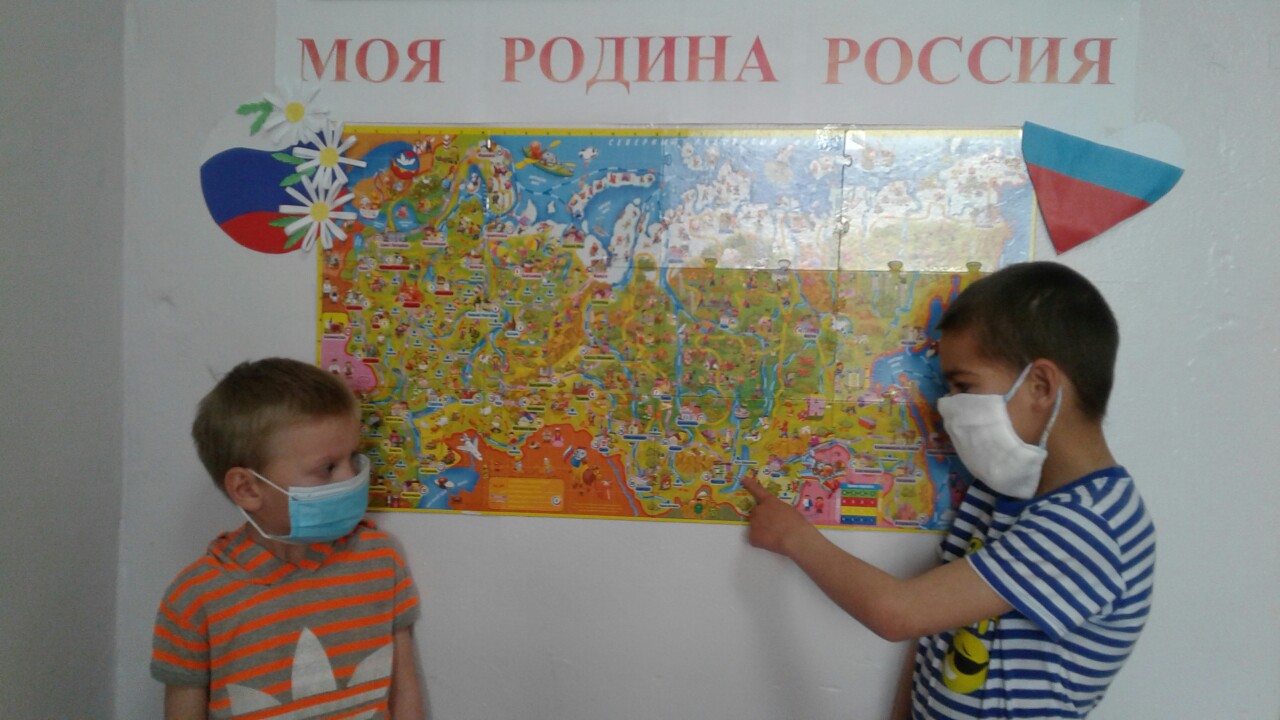 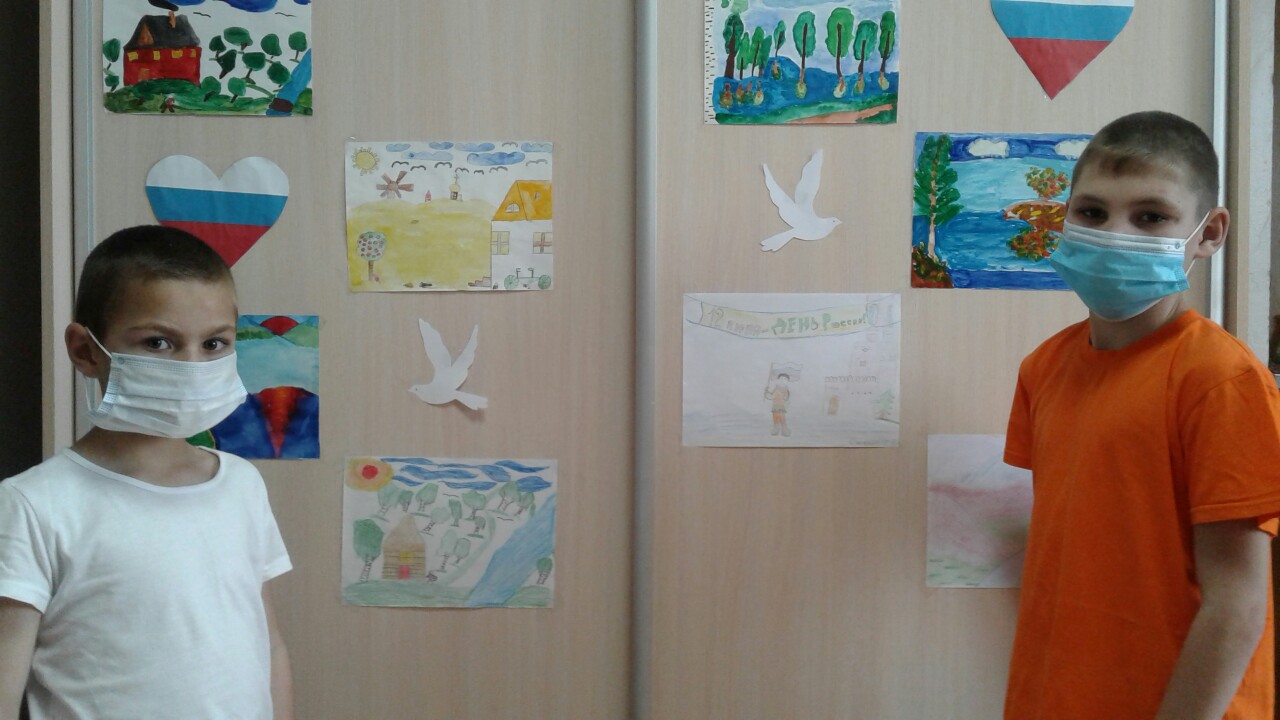 